SOLUZIONE ESERCIZIO RIASSUNTIVOn=1000Z1 = rnorm(n); Z2 = rnorm(n); plot(Z1,Z2)X1 = 3*Z1; X2 = Z2; plot(X1,X2)theta = pi/10A = matrix(nrow=2,ncol=2)A[1,1]= cos(theta)A[1,2]=  -sin(theta)A[2,1]= sin(theta); A[2,2]=  cos(theta)X = matrix(nrow=2,ncol=n)X[1,]=X1; X[2,]=X2Y=A%*%Xplot(Y[1,], Y[2,])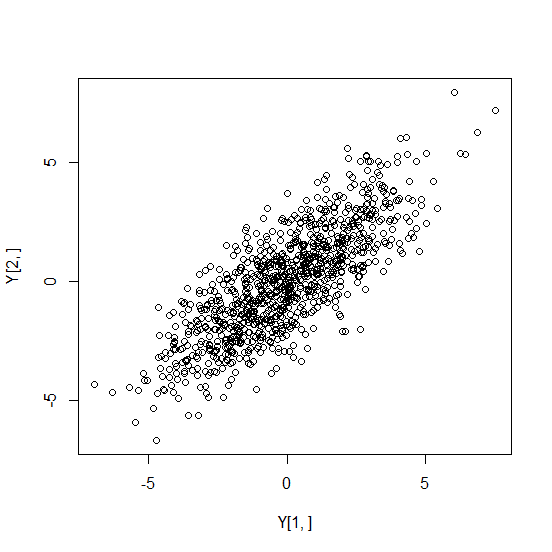 e = eigen(Q)U = e$vectorsB = U %*% diag(sqrt(e$values)) %*% t(U)Z = matrix(nrow=2,ncol=n)Z[1,]=Z1; Z[2,]=Z2Y.sim = B %*% Zplot(Y.sim[1,], Y.sim[2,])VERSO PCA (l’osso di seppia)Questa parte di esercitazione è piuttosto avanzata rispetto al solito. Richiede innanzi tutto l’installazione di pacchetti aggiuntivi di R. In fondo a questo file si trovano le istruzioni per installare pacchetti.Supponiamo quindi di aver installato i pacchetti rgl, misc3d, plot3D, plot3Drgl.I pacchetti, da R, vanno caricati (non vengono caricati tutti di default):require(rgl)require(misc3d)require(plot3D)require(plot3Drgl)Generiamo (un osso di seppia, ovvero) dei punti gaussiani dello spazio coi comandi:n=10000Z1 = rnorm(n); Z2 = 10*rnorm(n); Z3 = 5*rnorm(n)X01 = 0.707*Z1-0.707*Z2; X02 = 0.707*Z1+0.707*Z2; X03=Z3X1=X01; X2 = 0.707*X02 - 0.707*X03; X3 = 0.707*X02 + 0.707*X03plot3d(X1,X2,X3)Diminuiamo drasticamente i punti, immaginando che siano individui (province, esperimenti, ecc.):n=20Z1 = rnorm(n); Z2 = 10*rnorm(n); Z3 = 5*rnorm(n)X01 = 0.707*Z1-0.707*Z2; X02 = 0.707*Z1+0.707*Z2; X03=Z3X1=X01; X2 = 0.707*X02 - 0.707*X03; X3 = 0.707*X02 + 0.707*X03plot3d(X1,X2,X3)Si ruoti per capire quale può essere la miglior visuale. PRIME PROVE SU PCAA <- read.table ('clipboard', header=TRUE)       PLIC     SC  SA.SC     TD     TMIPiem  0.088  0.471 -0.707 -0.607 -0.3950Vaos -1.545  0.348 -0.642 -0.813  1.5780Lomb  0.202  1.397 -0.836 -0.790 -0.5380TrAA  0.677  0.435 -1.269 -0.966 -0.0750Vene  0.088  1.334 -1.210 -0.848 -0.4970FrVG  0.639 -0.005 -1.028 -0.804 -1.3010Ligu  1.190 -0.247  0.470 -0.429 -0.3540EmRo  0.658  1.177 -1.315 -0.863 -0.3470Tosc  0.126  1.092 -0.795 -0.644 -1.3550Umbr -1.431  0.675 -0.140 -0.524 -1.2870Marc  0.278  1.090 -0.265 -0.702 -0.0006Lazi  2.329  0.546 -0.080 -0.113 -0.0140Abru  0.335 -0.373  0.402 -0.456  0.0400Moli  0.658 -1.289  0.065  0.451 -1.1510Camp -1.811 -1.314  2.031  1.664  0.4140Pugl -0.766 -0.926  1.038  0.648  1.1090Basi -0.747 -1.154  0.661  0.844  2.0010Cala -0.500 -1.727  1.571  2.153  0.6320Sici -0.918 -1.130  1.332  1.517  1.7830Sard  0.449 -0.403  0.717  1.285 -0.2380cor(A)PCA = princomp(A)biplot(PCA)plot(PCA)summary(PCA)Con questi comandi si trovano ad esempio le varianze spiegate.ARRICCHIMENTO GRAFICO> summary(PCA)Importance of components:                          Comp.1    Comp.2    Comp.3     Comp.4     Comp.5Standard deviation     1.7779900 0.9103965 0.7114299 0.40172430 0.29690293Proportion of Variance 0.6661239 0.1746455 0.1066499 0.03400577 0.01857485Cumulative Proportion  0.6661239 0.8407694 0.9474194 0.98142515 1.00000000varianza.cumulativa=c(0, 0.666, 0.840, 0.947, 0.981, 1.000)plot(varianza.cumulativa,type="b")ESPLORAZIONE DI TUTTI I PIANIC<-predict(PCA)i=2; j=3plot(C[,c(i,j)],type="n",asp=1)text(C[,c(i,j)],labels=as.character(row.names(A)))Mettiamo le esplorazioni insieme al biplotpar(mfrow=c(1,2))biplot(PCA)i=2; j=3plot(C[,c(i,j)],type="n",asp=1) text(C[,c(i,j)],labels=as.character(row.names(A)))può servire a riconoscere se certi clusters sono davvero tali.ESPLORAZIONE TRIDIMENSIONALErequire(rgl)require(misc3d)require(plot3D)require(plot3Drgl)par(mfrow=c(1,1))biplot(PCA)plot3d(PCA$scores[,1:3])text3d(PCA$scores[,1:3],texts=rownames(A))text3d(PCA$loadings[,1:3], texts=rownames(PCA$loadings), col="red")coords <- NULLfor (i in 1:nrow(PCA$loadings)) {coords <- rbind(coords, rbind(c(0,0,0),PCA$loadings[i,1:3]))}lines3d(coords, col="red", lwd=4)Si suggerisce di ruotare la figura fino a farla coincidere col biplot.Spettacolare osservare il posizionamento reale delle frecce e delle regioni.PUNTEGGI E CLASSIFICHEpredict(PCA)benessere = -predict(PCA)[,1]benessere sort(benessere)LOADINGSPCA$loadingsEssi possono essere usati o qualitativamente per “dare un nome” alle componenti principali (in questo senso il SW pone =0 i valori piccoli, per aiutare le associazioni), oppure quantitativamente per calcolare delle relazioni lineari, come detto nelle slide.APPENDICE: SCARICAMENTO PACCHETTI AGGIUNTIVI Primo modo (ad es. per scatterplot3D): dopo averlo trovato alla pag. http://cran.r-project.org/web/packages/scatterplot3d/index.html si esegue il download. Ad es. chi ha Windows può scaricarePoi, si inserisce l’intera cartella (decompressa, ma forse questo non è necessario) in library. Chiudere R e ripartire (può darsi che questa operazione non sia necessaria). A questo punto è apribile.Secondo modo: usare la tendina “Pacchetti” dalla pagina di R, da cui si può o installare da zip locali (saltando quindi metà delle operazioni precedenti) oppure usare da subito “installa pacchetti” che reca ad un indirizzo a scelta, e. Padova, dove poi si trovano tutti i pacchetti.---- NOTA PER UTENTI  LINUX ----Relativamente a rgl e misc3d le funzioni associate sono presenti nelle versioni di sistema di R.E’ sufficiente installare i pacchetti: r-cran-rgl r-cran-misc3dad esempio in distribuzioni derivate debian/ubuntu con il comandosudo apt-get install r-cran-rgl r-cran-misc3dPer quanto riguarda plot3D e plot3Drgl si possono installare all'interno del software R con i comandiinstall.packages("plot3D", repos="http://R-Forge.R-project.org")install.packages("plot3Drgl", repos="http://R-Forge.R-project.org")(si può scegliere volendo un altro source per i pacchetti ad esempio padova)Su linux inoltre si può avere l'accortezza di avviare R con i privilegi di amministratore in modo da poter installare le librerie di cui sopra nella cartella di sistema, altrimenti R propone di installarle in una cartella locale.--- fine nota ----Windows binaries:  r-release: scatterplot3d_0.3-35.zip